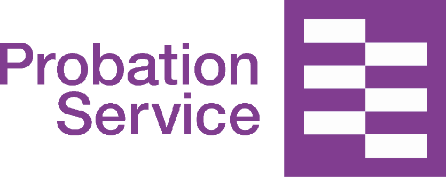 COVID PPE ItemsUpdated: July 2021See Equip for more information on COVID 19: Ordering PPE *We are currently exploring to procure these under the Greenham contract. In the interim, please order the 100ml bottles.Name of itemType IIR mask, per unitSmall sized glove (nitrile), per unit (not pair).Medium sized glove (nitrile), per unit (not pair).Large sized glove (nitrile), per unit (not pair).Apron, one size, per unitVisor, standard size, per unitGoggles, standard size, per unitAlcohol wipes*500ml pump bottle hand sanitiser 100ml hand sanitiser